St. Maximilian Kolbe Catholic Church – Sacramental Ministry for ConfirmationBorn Anew in Baptism 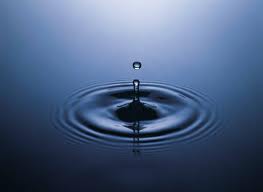 Most of us experienced our baptism as infants. We have no memory of it ourselves and can only ask our parents to recount the experience for us. Nevertheless, imagine if you were there at your own baptism. Your parents and godparents loved and cared for you. They wanted what was best for you. More importantly, at Baptism you experienced for the first time a sacramental expression of God's infinite love for you as his child. What would you have seen and heard?Who do you think would have been there?What kinds of expressions would they have on their faces? What do you think they were feeling or thinking at that moment? ‘For all of you who were baptized into Christ have clothed yourselves with Christ.’ Galatians 3:27What do you think it means to be ‘clothed in Christ?’  How might that affect what you do and your relationships with other people?